Drawing Challenge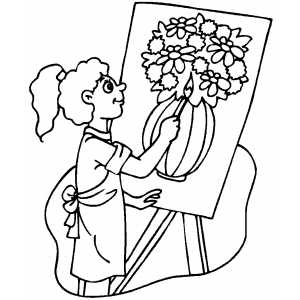 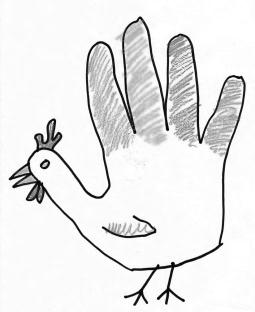 What’s this?It’s a ___________.好きなものを描くWhat’s this?It’s a ___________.Animalhippoヒッポ（かば、河馬）Animalelephantエレファント（ぞう、象）Animalfoxフォックス（きつね、狐）Animalsnakeスネーク（へび、蛇）Animalbatバット（こうもり、蝙蝠）AnimallionライオンAnimalpenguinペングィン（ペンギン）Animalrabbitラビット（うさぎ、兎）Animaldolphinドルフィン（いるか、海豚）Animalmonkeyモンキー（さる、猿）Class Itemsblackboardブラークボード（黒板）Class ItemsnotebookノートClass Itemspencilペンシル（鉛筆）Class Itemschairチェアー（いす、椅子）Class ItemsTVティーヴィー（テレビ）Class Itemsdeskデスク（机）Class Itemseraserイレーサー（消しゴム）Class Itemswindowウィンドー（窓）Class Itemsclockクロック（時計）Class Itemscomputerコンプター(パソコン)FoodsandwichサンドウィッチFoodstrawberryストローベリー（いちご、苺）Foodrice ballライスボール（おにぎり）Foodcarrotキャロット（人参）Foodice cream coneアイスクリームコーンFoodeggplantエッグプラント（なす、茄子）FoodhamburgerハンバーガーFoodmelonメロンFoodhot dogホットドッグFoodpeachピーチ（もも、桃）Challenge Itemsshoeシュー（靴-片方）Challenge ItemscalendarカレンダーChallenge Itemskeyキー（鍵）Challenge ItemssmartphoneスマートフォーンChallenge Itemsfanファン（せんぷうき、扇風機）Challenge ItemscameraカメラChallenge ItemstissueティッシューChallenge Itemspencil caseペンシルケース（筆入れ）Challenge Itemscarカー（車）Challenge Itemsjetジェーと（飛行機）Challenge Itemsboxボックス（箱）Challenge Itemssoccer ballサッカーバールAnimalspandaパンダAnimalsbirdバード(鳥)FoodpizzaピザFoodsaladサラダSchool ItemstestテストSchool Itemstextbookテクストボーク（教科書）